MALICAMALICAKOSILOPOP. MALICAPetek, 9.jogurt polnozrnata štručkasadni krožnik s sezonskim sadjem 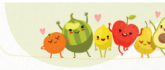 zelenjavna juha, makaronovo meso, paradižnikova solata(g, l, j, ž)Ponedeljek, 4.9.mešan kruh, tunin namaz, zeliščni čaj (g,r)sadni krožnik s sezonskim sadjem- grozdjezeleni ponedeljek bučkini polpeti, pire krompir, sezonska solata, mešana(g;l;j)črn kruh, slive(g)Torek, 5,9.      kruh iz pire, salama-piščančja, sveža paprika, 100% jabolčni sok (g,)sadni krožnik s sezonskim sadjem-lubenicaobara s koščki puranjega mesa in zelenjavo, skutni zavitek skuta s sadjem, (l,)Sreda,6.9.mleko, kosmiči,  (g, l)sadni krožnik s sezonskim sadjem- bananajuha z rezanci, pečen piščanec, pražen krompir, paradižnikova solata(g, )lubenica, rezina kruha, (g, )Cetrtek, 7.9.mlečni zdrob s cimetovim ali čok. posipom, sadni krožnik s sezonskim sadjem-melonatelečji zrezek v porovi omaki s smetano, graham testenine, mešana solata(g, l, jBanana, ovsen kruh (g, )Petek,8.9.Rogljič, mleko sadni krožnik s sezonskim sadjem-slivebučkina juha, ribji file, blitva s krompirjem(r, g)kruh, pašteta(g; )   ZAJTRKDOP. MALICAKOSILOPOP. MALICAPonedeljek, 11.9.Mešan kruh, rezine sira, rezine paradižnika, zeliščni čaj, rezina (G, L)Sadni krožnik s sezonskim sadjem melonaCvetačna juha, rižev narastek s proseno kašo, jabolčni kompot(L, J)Graham kruh, svež paradižnik(G)Torek, 12,9.Ržen kruh, mlečni namaz, sveža paprika, sadni čaj, (G, L)Sadni krožnik s sezonskim sadjem jabolko/rezineGoveja juha z rezanci, krompirjev zos s kumaricami, kuhana govedina(G, J)Baby piškoti, mleko(G, L)Sreda,13.9.Ajdova kaša na mleku s suhim sadjem, (L)Sadni krožnik s sezonskim sadjem bananaBučkina juha, pečeno piščančje meso, dušen riž, šopska solata(L)Kruh, rezine jabolk(G)Cetrtek, 14.9.Sezamova pletenica, mleko, (G, L, O)Sadni krožnik s sezonskim sadjem lubenicaPorova juha, ribji polpet, pire krompir s korenjem, paradižnikova solata(G, R2, J)Banana,Petek,15.9.Ovsen kruh, šunka, sveža zelenjava,100% jabolčni sok z vodo, (G)Sadni krožnik s sezonskim sadjem slivaTelečja obara z zelenjavo (korenček, gomoljna zelena, peteršiljeva korenina, koleraba), palačinka z marmeladoG, L, J)Kruh, namaz s kislo smetano     (G, L)   ZAJTRKDOP. MALICAKOSILOPOP. MALICAPonedeljek, 18.9.Buhtelj z marmelado, mleko, (G, L, J)Sadni krožnik s sezonskim sadjem hruškaPečena riba, krompirjeva solata s kumaricami in porom(R2, G)Polbeli kruh, zelenjavni namaz(G, L)Torek, 19,9.Pirin kruh, ribji namaz paprika, zeliščni čaj,  (G, R2)Sadni krožnik s sezonskim sadjem lubenicaDušeno zelje, kuhana govedina, krompirjevi svaljki, jogurtova strnjenka z malinami(G, L)Hruška, rezina pirinega kruh(G)Sreda,20.9.Koruzni kruh, hrenovka, gorčica, paradižnik, sadni čaj(GS)Sadni krožnik s sezonskim sadjem grozdjeŠiroki rezanci v smetanovi omaki s piščančjim mesom, bučkami, papriko , zelena solata z radičem (G, L)lubenicaCetrtek, 21.9.Mlečni riž s cimetovim posipom, (L)Sadni krožnik s sezonskim sadjem, jabolkoZelenjavnana enolončnica, carski praženec,  jabolčni sok z vodo( G, L, J)Kruh, ribja pašteta(G, R)Petek,22.9.Mlečna štručka, kefir(G, L)Sadni krožnik s sezonskim sadjem,  melonaMesno-zelenjavna rižota s puranjim mesom, mešana solata(/)Piškoti, sok(G)   ZAJTRKDOP. MALICAKOSILOPOP. MALICAPonedeljek,25..9.Rezina kruha, sir v hlebu, paradižnik, bazilika, sadni čaj, (L)Sadni krožnik s sezonskim sadjem grozdjeBrokolijeva juha, pečen file postrvi, krompir v režnjih(G, R2)Skuta s sadjemTorek, 26.9.žemlja, ogrska salama, trakovi paprike, sadni čaj, (G)Sadni krožnik s sezonskim sadjem lubenicaPuranji paprikaš, polenta, zelena solata(G)grozdjeSreda,27.9.Ovsena štručka, domač *sadni jogurt,  (G, L)Sadni krožnik s sezonskim sadjem jabolko/rezineŠpageti z bolonjsko omako, sezonska solata(G, J)lubenicaCetrtek,28 .9.Ribana kaša na mleku, (G, L, J)Sadni krožnik s sezonskim sadjem sliva/polovičkePiščančji zrezek v bučkini omaki, riž z grahom, solata iz zelja in krompirja(/)Jabolko/rezine, polnozrnat kruhPetek,29.9.*Domač ržen kruh, skutni namaz s papriko ,zeliščni čaj, (G, L)Sadni krožnik s sezonskim sadjem ananasFižolova enolončnica z zelenjavo, jogurtovo pecivo s sadjem(G, L, J)Slive-kompot/kruh